ATTENDANCE AND PRESENTATION FORM FOR CONFERRING TOGETHER17th August 2018, Pembroke College, OxfordPlease return this form electronically to office@wesley.cam.ac.uk by Friday 27th July.Confirmation of your booking will be given as forms are received. Presentation slots will be allocated on a first-come-first-served basis.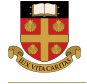 Travel bursaries are available – please indicate if you require a claim form.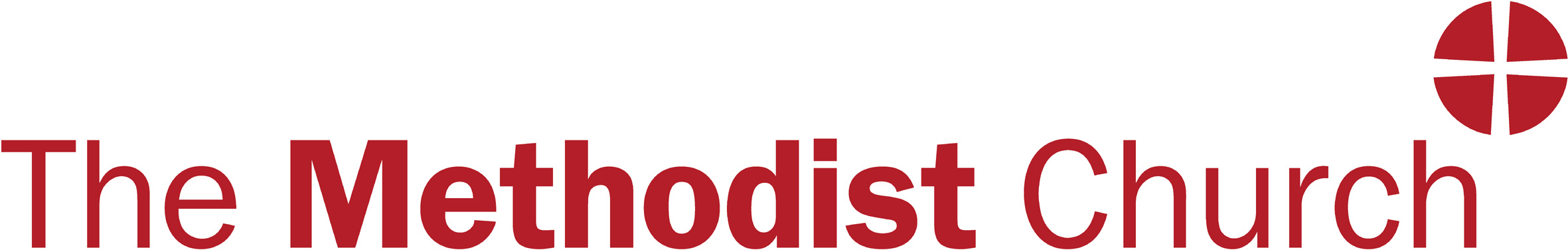 This study day is funded by the Methodist Church SRI budget and organised and facilitated by Wesley House, Cambridge.Name:Address:Phone:Email:Academic qualifications:Area of research:Affiliated research institution (if appropriate):I confirm I am a young Methodist researcher (35 or under - with some flexibility!)YES / NOI am prepared to give a 20 minute presentation of my research project (or an aspect of my research)YES / NOTitle of Presentation:I would like to attend the Fernley Hartley LectureYES / NOAny dietary requirements: